OPIS PRZEDMIOTU ZAMÓWIENIAOBOWIĄZKI OGÓLNE WYKONAWCYWykonawca powoła zespół nadzoru inwestorskiego, składający się z weryfikatorów dokumentacji projektowej oraz inspektorów nadzorów wszystkich branż wynikających w zakresu robót (w szczególności osób wskazanych w Wykazie osób w postępowaniu o udzielenie zamówienia publicznego) oraz innych osób, które będą uczestniczyć w realizacji zamówienia, w tym przedstawiciela Wykonawcy/Koordynatora Zespołu/Inspektora Nadzoru branży drogowej, pełniącego funkcję koordynatora, który bezpośrednio będzie kierował pracą zespołu nadzoru inwestorskiego.Przedstawiciel Wykonawcy/Koordynator Zespołu/Inspektor Nadzoru branży drogowej jest przedstawicielem Wykonawcy odpowiedzialnym za cały zakres działań Wykonawcy.Osoba pełniąca funkcję przedstawiciela Wykonawcy/Koordynatora Zespołu/Inspektora Nadzoru branży drogowej musi wykonywać obowiązki w ramach zadania wyłącznie dla zadania objętego niniejszą umową od podpisania umowy do końcowego rozliczenia projektu. Zamawiający może wyrazić zgodę na odstępstwo na w/w wymaganie w uzasadnionych przypadkach.Przedstawiciel Wykonawcy/Koordynator Zespołu/Inspektor Nadzoru branży drogowej, jak i każdy z członków zespołu nadzoru inwestorskiego) jest zobowiązany każdorazowo odpowiedzieć na wezwanie Zamawiającego, nie później niż w ciągu 24 godzin od otrzymania informacji przez telefon potwierdzonej mailem oraz stawić się na każde wezwanie Zamawiającego.W skład zespołu nadzoru inwestorskiego do weryfikacji projektu będą wchodzić: przedstawiciel Wykonawcy/Koordynator Zespołu/Inspektor Nadzoru branży drogowej, stojący na czele zespołu oraz weryfikatorzy dokumentacji projektowej poszczególnych branż, a także uprawniony geodeta.W skład zespołu nadzoru inwestorskiego na etapie realizacji robót budowlanych będą wchodzić: przedstawiciel Wykonawcy/Koordynator Zespołu/Inspektor Nadzoru branży drogowej, stojący na czele zespołu oraz inspektorzy nadzoru poszczególnych branż, weryfikatorzy dokumentacji projektowej, o których mowa w pkt 1.4., uprawniony geodeta, osoby odpowiedzialne za badania laboratoryjne oraz nadzór archeologiczny i przyrodniczy nad działaniami wykonawcy robót budowlanych.Wykonawca będzie działał zgodnie z rolą, jaka została określona w niniejszym opisie przedmiotu zamówienia. Będzie również odpowiadał za zarządzanie realizacją Inwestycji oraz kontrolę prawidłowości kompleksowej realizacji i rozliczenia Inwestycji.Osoby wchodzące w skład zespołu nadzoru inwestorskiego potrzebne do prawidłowej realizacji zadania muszą wykonywać swoje obowiązki w ramach zadania w wymiarze czasowym odpowiadającym czasowi pracy wykonawcy robót budowlanych dla poszczególnych branż, także w godzinach popołudniowych.Biuro wykonawcy będzie funkcjonowało w czasie pracy wykonawcy robót budowlanych co najmniej od poniedziałku do piątku w godz. 8:00 – 16:00.Wykonawca będzie pełnił swoje obowiązki przy ścisłej współpracy z Zamawiającym oraz będzie zobowiązany do:  Pełnienia nadzoru zgodnie z wymaganiami określonymi w umowie o wykonanie usług nadzoru inwestorskiego dla zadania pn:  Przebudowa drogi powiatowej nr 1064F w km 0+000 do 11+440 wraz z budową 4 obiektów mostowych. Personel Wykonawcy w granicach przyznanych mu uprawnień będzie prowadził m. in. kontrolę jakości materiałów i robót oraz postępu prac, realizowanych w ramach umowy na roboty budowlane, zgodnie z zatwierdzonym przez Zamawiającego harmonogramem rzeczowo – finansowym oraz kompletności wymaganych dokumentów.Znajomości i przestrzegania zapisów umowy, która zostanie zawarta na roboty budowlane z wykonawcą/wykonawcami robót budowlanych dla zadania pn.: Przebudowa drogi powiatowej nr 1064F w km 0+000 do 11+440 wraz z budową 4 obiektów mostowych , w tym w zakresie dotyczącym obowiązków Nadzoru.Współpracy z Zamawiającym w egzekwowaniu od wykonawcy/wykonawców robót budowalnych postanowień umowy na roboty budowlane.Przygotowania wszelkich niezbędnych dokumentów, związanych z realizacją zadania w terminie wskazanym przez Zamawiającego, w tym udziału w przygotowaniu sprawozdań i rozliczeń, sporządzanych przez Zamawiającego w ramach umowy o dofinansowanie Inwestycji ze środków Funduszu Dróg Samorządowych.Weryfikacji dokumentów i dokumentacji, przygotowywanych i przekazywanych przez wykonawcę robót budowlanych oraz przestrzegania terminów weryfikacji przedmiotowych dokumentów. Termin weryfikacji dokumentów przez nadzór wynosi maksymalnie 10 dni kalendarzowych chyba, że krótszy termin weryfikacji wynika z terminów na wykonanie podjęcie czynności przez Zamawiającego określonych w przepisach prawa bądź w umowie z wykonawcą robót budowlanych. Zamawiający będzie prowadził kontrolę terminów na niżej wymienionych warunkach:projekty umów zawieranych przez wykonawcę robót budowlanych z podwykonawcami – Zamawiający przekaże kopię pisma wykonawcy robót budowlanych wraz z projektem umowy z oznaczeniem daty wpływu tych dokumentów oraz z rekomendacją do ww. dokumentów. Opinia do projektu umowy z podwykonawcą powinna uwzględniać w szczególności:potwierdzenie zgodności przedmiotu umowy z podwykonawcą z zawartą umową z wykonawcą robót,opinię w zakresie terminów realizacji umowy, w tym w odniesieniu do harmonogramu rzeczowego - finansowego,opinię w zakresie wynagrodzenia, w odniesieniu do wynagrodzenia wykonawcy robót,umowa z podwykonawcą nie może obejmować zobowiązań wykraczających poza umowę z wykonawcą robót,weryfikację terminów płatności,potwierdzenie, że doświadczenie podwykonawcy odpowiada wymogom, określonym w SWZ.dokumenty do rozliczenia częściowego/końcowego przekazane przez wykonawcę robót budowlanych zostaną zatwierdzone przez nadzór i przekazane do Zamawiającego wraz z kopią pisma wykonawcy robót budowlanych z oznaczeniem daty wpływu tych dokumentów do Wykonawcy;dokumenty do zatwierdzenia materiałów - raz w miesiącu Wykonawca przedstawi tabelaryczne zestawienie materiałów budowlanych zatwierdzonych i niezatwierdzonych, z określeniem daty wpływu każdego z wniosków materiałowych, daty zatwierdzenia i potwierdzonej daty przekazania wykonawcy robót zatwierdzonego/niezatwierdzonego wniosku;Potwierdzania wszystkich dokumentów przygotowanych przez wykonawcę robót budowlanych, niezwłocznie po ich otrzymaniu, w tym m.in.: raportów wraz z dokumentacją fotograficzną z postępu robót z przedstawieniem stosownej opinii do prowadzonych robót, w odniesieniu do harmonogramu, raportów pogodowych i wszystkich innych dokumentów, stworzonych w związku z realizacją zadania. Na polecenie Zamawiającego, dokumenty przekazane zostaną we wskazanym przez Zamawiającego terminie. Monitoring pogodowy będzie prowadzony przez nadzór każdego dnia prowadzenia robót.Każdorazowego sprawdzania i potwierdzania, zatwierdzania bądź opiniowania dokumentacji projektowych, przygotowywanych przez wykonawcę robót budowlanych, a także sprawdzania kompletności i prawidłowości przedłożonych przez Wykonawcę robót budowlanych dokumentów, w szczególności pod kątem zgodności z obowiązującymi przepisami i zasadami wiedzy technicznej; Powyższe dotyczy również audytu projektu docelowej organizacji ruchu oraz aktualizacji projektu docelowej organizacji ruchu.Ścisłej współpracy z nadzorem autorskim przy uzyskiwaniu zgody na zmiany w zakresie projektu budowlanego, po wcześniejszej akceptacji przez Zamawiającego; W przypadku wystąpienia wykonawcy robót budowlanych o uzgodnienie rozwiązania równoważnego, należy uwzględnić zapisy ustawy Prawo budowlane oraz ustawy Prawo zamówień publicznych. Zamawiający zwraca uwagę, że określone w dokumentacji parametry stanowią o równoważności przy doborze innego materiału, dla zrealizowania inwestycji o określonym standardzie i jakości. Należy wskazać, które z parametrów stanowią o równoważności przy doborze innego materiału, w przypadku braku takiego wskazania przyjmuje się, iż wszystkie określone w Programie Funkcjonalno-Użytkowym są jednakowo ważne i muszą być spełnione, aby materiał był równoważny i spełnił swoje założone zadanie.Sprawdzenia i zatwierdzania dokumentacji projektowej, przygotowywanej przez wykonawcę robót budowlanych w ramach nadzoru autorskiego nad przygotowaną przez wykonawcę robót dokumentacją, sprawdzenia kompletności i prawidłowości przedłożonej dokumentacji, z przedstawieniem rekomendacji do przyjętych rozwiązań projektowych, mając na uwadze skutki zaproponowanych rozwiązań, wywierających wpływ na realizację robót oraz wskazania czy dany projekt zamienny (ewentualnie wizyta na budowie), należy klasyfikować jako nadzór autorski czy błąd projektowy, uzupełnienie lub omyłkę;Wspierania wykonawcy robót budowlanych w uzyskiwaniu uzgodnień i zatwierdzeń wydawanych przez instytucje zewnętrzne, w szczególności przy uzgadnianiu zakresu i warunków przebudowy sieci uzbrojenia terenu;Wspierania Zamawiającego we wszystkich czynnościach technicznych, administracyjnych związanych z realizacją Inwestycji oraz reprezentowania Zamawiającego w kontaktach z osobami trzecimi w sprawach związanych z realizacją zadania, w szczególności we współpracy z lokalnymi samorządami, mieszkańcami, organizacjami ekologicznymi, itp. Każdorazowo na wezwanie Zamawiającego Wykonawca będzie uczestniczyć w organizowanych spotkaniach w sprawie zadania, również w okresie gwarancyjnym;prowadzenia monitoringu zaangażowania sprzętowego i pracowników zaangażowanych do realizacji robót, w tym poprzez kontrole terenu budowy wraz z oceną wystarczalności środków podjętych przez Wykonawcę, mających na cele terminową realizację umowy na roboty budowlane;prowadzenia bieżącej analizy sytuacji, związanej z realizacją zadania, monitorowania i identyfikowania wszelkich problemów, ryzyka i zagrożeń dla jego pomyślnego przebiegu. Stwierdzenie powyższych problemów czy zagrożeń powinno skutkować podjęciem przez Wykonawcę zarządczych działań naprawczych, w zakresie jego kompetencji lub sformułowania konkretnych zaleceń (sugestii dla Zamawiającego), w celu podjęcia stosownych działań. W przypadku, gdy postęp robót budowlanych nie będzie zgodny z harmonogramem rzeczowym i finansowym, do obowiązków Wykonawcy będzie należało bieżące informowanie Zamawiającego o wszystkich środkach, które należy podjąć, w celu rozwiązania zaistniałej sytuacji oraz wypełnienia zobowiązań wynikających z umowy na roboty budowlane. Wszelkie wnioski formułowane przez Wykonawcę do Zamawiającego powinny zawierać wyczerpujące uzasadnienie, oparte w zależności od sytuacji na przeprowadzonej analizie, np. harmonogramu robót budowlanych, dokumentów budowy, kosztów, sytuacji rynkowej, powszechnie obowiązujących przepisów prawa, itp. z konkretnymi i jednoznacznymi rekomendacjami. Powyższe nie wyklucza możliwości formułowania rekomendacji wariantowych i warunkowych;niezwłocznego zawiadamiania Zamawiającego o wszelkich okolicznościach mogących mieć wpływ na prawidłową i terminową realizację robót budowlanych;Przestrzegania zasady, iż przepływ informacji pomiędzy stronami odbywa się drogą korespondencyjną tzn. na piśmie. Wykonawca przedstawi do akceptacji Zamawiającego propozycje druków, jakie obowiązywać będą przy realizacji zadania. Po zakończeniu robót i rozliczeniu Inwestycji Wykonawca będzie zobowiązany przekazać wszystkie dokumenty, związane z realizacją zadania (korespondencja prowadzona w związku z budową, pisma, notatki, protokoły, raporty, inne dokumenty budowy) w wersji elektronicznej (zapis na płycie DVD -1 egz. oraz nośnik zewnętrzny - pendrive -1 egz.);Przedstawienia organizacji zespołu nadzoru w powiązaniu z czasem pracy i obowiązkami przydzielonymi poszczególnym osobom;Dokumentowania obecności personelu zespołu nadzoru podpisem na liście obecności. Lista obecności personelu Wykonawcy winna być udostępniana na każde żądanie Zamawiającego lub jego przedstawiciela;Szczegółowej kontroli jakości i terminowości wykonywanych robót z potwierdzeniem w raportach miesięcznych, protokołach z narad koordynacyjnych i rad budowy;Kontroli zatrudnionych przez Wykonawcę robót na podstawie umowy o pracę osób wykonujących czynności wskazane w umowie z wykonawcą robót budowlanych.Wykonawca będzie reprezentował Zamawiającego w kontaktach z osobami trzecimi w sprawach związanych z realizacją Inwestycji, a w szczególności we współpracy z lokalnymi samorządami i mieszkańcami. Zakres współpracy z lokalnymi samorządami i mieszkańcami, a także z organizacjami ekologicznymi, jest przypisany osobowo do stanowiska przedstawiciela Wykonawcy/Koordynatora Zespołu/Inspektora Nadzoru branży drogowej (osoby zajmującej to stanowisko). O wszystkich problemach przedstawiciel Wykonawcy/Koordynator Zespołu/Inspektor Nadzoru branży drogowej  powiadomi Przedstawiciela Zamawiającego wraz z propozycjami ich rozwiązania.Przedstawiciel Wykonawcy/Koordynator Zespołu/Inspektor Nadzoru branży drogowej  będzie nadzorował realizację przez wykonawcę robót budowlanych wszelkich sprawy formalno – prawnych związanych z rozpoczęciem, prowadzeniem i zakończeniem robót zgodnie z wymaganiami Prawa budowlanego, w tym:zgłoszenia rozpoczęcia robót (łącznie z opracowaniem załączników) oraz prowadzenia niezbędnej korespondencji z organami nadzoru budowlanego i administracji architektoniczno-budowlanej w czasie realizacji robót budowlanych,uzyskania dzienników budowy,kompletowania dokumentów niezbędnych dla właściwych organów nadzoru budowlanego i administracji architektoniczno-budowlanej, łącznie z dokumentami niezbędnymi do uzyskania pozwolenia na użytkowanie,uzgodnienia z władzami lokalnymi dot. realizacji inwestycji i właścicielami sieci,ewentualne negocjacje w konfliktach z władzami samorządowymi i mieszkańcami,rozwiązywanie wszelkich innych problemów pojawiających się w czasie realizacji inwestycji.Personel Wykonawcy będzie zobowiązany do wypełniania obowiązków wynikających z zawartej umowy, przepisów prawa, jak i stosowania zasad wiedzy technicznej. Wykonawca w szczególności uczestniczyć będzie w odbiorach robót zanikających lub ulegających zakryciu, w próbach i badaniach wykonywanych przez Wykonawcę, zatwierdzania materiałów, co zostanie potwierdzone podpisem właściwego inspektora nadzoru. W przypadku niedopełnienia z tego tytułu obowiązków, Zamawiający zażąda od Wykonawcy zmiany personelu, a Wykonawca przedstawi w ciągu 7 dni kalendarzowych osobę spełniającą wymagania SWZ.Zakwaterowanie i wynagrodzenie personelu Wykonawcy.W ramach oferowanej ceny Wykonawca jest zobowiązany uwzględnić koszty wynikające z:Kosztów utrzymania biura pracy nadzoru,Kosztów zatrudnienia personelu, kosztów związanych z dojazdem do pracy tak w Polsce jak i z/do kraju macierzystego, zakwaterowanie, diety, urlop, ubezpieczenie medyczne i inne wydatki związane z zatrudnieniem personelu,Transportu lokalnego na teren budowy,Innych świadczeń wynikających z przepisów i obowiązków wykonywanych na budowie.Biuro i sprzęt Wykonawcy.Wykonawca będzie utrzymywał przez cały czas trwania Inwestycji biuro, zapewniając możliwość pracy całego zespołu w wygodnych warunkach przez cały okres realizacji robót. Ponadto w gestii Wykonawcy jest zapewnienie sali na minimum 20 osób (przynajmniej na okres etapu projektowania), w której odbywać się będą narady koordynacyjne, jak również narady zwołane przez Zamawiającego.Biuro powinno być zlokalizowanie w granicach administracyjnych miasta Żagań, być odpowiednio umeblowane i wyposażone w sprzęt zapewniający zespołowi nadzoru inwestorskiego dostęp do linii telefonicznych, faksu, Internetu.OBOWIĄZKI  WYKONAWCY – ETAP  PROJEKTOWY – WYMAGANIA  FORMALNENadzór nad pracami projektowymi i weryfikacja dokumentacji projektowej.Nadzór nad pracami projektowymi będzie odbywał się kolejno w odniesieniu do:bieżących konsultacji i uzgodnień w toku prac projektowych w zakresie rozwiązań projektowych,uzgodnień koncepcji obiektów mostowych,projektu budowlanego i prawidłowości wniosku o wydanie decyzji o pozwoleniu na budowę/zgłoszenia umożliwiającego realizację robót budowlanych,projektu wykonawczego w zakresie wszystkich branż,pozostałych dokumentów składających się na dokumentację projektową (np. STWiOR, kosztorysy).Uzgadnianie szczegółów w opracowywanej dokumentacji projektowej.Bieżąca kontrola postępu wykonywania prac projektowych z zawiadamianiem Zamawiającego o zagrożeniach oraz egzekwowaniem od wykonawcy umowy o roboty budowlane zachowania terminów określonych w harmonogramie, w tym organizacja narad koordynacyjnych z wykonawcą umowy o roboty budowlane oraz projektantami.Przyjęcie i weryfikacja łączenia poszczególnych odcinków drogi celem prawidłowości prowadzenia dalszych prac projektowych w przypadku, gdy poszczególne części Inwestycji będą realizowane przez różnych wykonawców.Przyjęcie kompletu dokumentacji projektowej od wykonawcy umowy o roboty budowlane.Wykonanie koreferatu do dokumentacji projektowej opracowanej przez wykonawcę umowy o roboty budowlane. Przedmiotem opracowania jest analiza polegająca na sprawdzeniu ww. dokumentacji pod kątem:zgodności z obowiązującymi przepisami prawa, w szczególności ustawy Prawo budowlane oraz ustawy Prawo zamówień publicznych,zgodności z PFU,zgodności z obowiązującymi przepisami technicznymi,zgodności z wymaganiami Zamawiającego i ofertą złożoną w postępowaniu o udzielenie zamówienia publicznego,zaprezentowanych rozwiązań funkcjonalnych i technicznych,uzyskania wymaganych uzgodnień, zgód, zgłoszeń i decyzji administracyjnych,zgodności z założonym budżetem Inwestycji.W razie stwierdzenia braków w dokumentacji projektowej, dokładne wskazanie błędnych bądź pominiętych obszarów dokumentacji celem poprawienia i uzupełnienia przez wykonawcę umowy o roboty budowlane.Dodatkowo w okresie wykonywania prac projektowych mogą odbywać się wyprzedzające badania archeologiczne - kontrola wykonywania tych badań jest obowiązkiem Nadzoru.Obowiązki na etapie opracowania dokumentacji projektowej:Wykonawca ustanowi specjalistów z odpowiednimi uprawnieniami projektowymi w zakresie niezbędnym dla weryfikacji i obsługi etapu projektowania wraz ze specjalistą ds. materiałowych i technologicznych w celu dokonywania na bieżąco, w miarę postępu prac projektowych, weryfikacji oraz akceptacji działań i dokumentów sporządzonych przez wykonawcę Inwestycji, zgodnie z umową na roboty budowlane, Warunki Wykonania i Odbioru Prac  Projektowych, wymaganiami określonymi w Programie Funkcjonalno – Użytkowym, a w szczególności do:weryfikacji Projektu budowlanego i Projektu wykonawczego pod względem ich zgodności z wymaganiami zawartymi w Programie Funkcjonalno – Użytkowym, obowiązującymi przepisami prawa, decyzjami administracyjnymi oraz wiedzą techniczną;weryfikacji i nadzorowania prawidłowości zaprojektowania linii rozgraniczającej inwestycji, w kontekście rozwiązań dla obsługi przyległego terenu, zajętości terenu oraz prawidłowości podziałów nieruchomości;weryfikacji i nadzorowania przyjmowania optymalnych rozwiązań projektowych z punktu widzenia technicznego i ekonomicznego;weryfikacji i nadzorowania wykonania Projektu robót geologicznych wraz z uzyskaniem Decyzji o zatwierdzeniu oraz wykonania w zależności od potrzeb Opinii geotechnicznej, Dokumentacji badań podłoża gruntowego, Dokumentacji geologiczno-inżynierskiej i Projektu geotechnicznego;weryfikacji i nadzorowania przeprowadzenia procedury sporządzenia karty informacyjnej i raportu oceny oddziaływania na środowisko oraz procedury związanej z uzyskiwaniem nowej decyzji o środowiskowych uwarunkowaniach (jeżeli zajdzie taka konieczność);weryfikacji i nadzorowania wykonania materiałów niezbędnych do wystąpień o uzgodnienia formalno-prawne, w tym m.in. Decyzję o pozwoleniu wodnoprawnym, uzgodnienia z gestorami sieci, zarządcami dróg, Decyzję o ZRID lub inną decyzję umożliwiającą realizację robót budowlanych;weryfikacji i nadzorowania wykonania Projektów stałej organizacji ruchu oraz Projektów organizacji ruchu na czas prowadzenia Robót i ich opiniowanie;weryfikacji i nadzorowania procedury uzupełniania dokumentacji projektowej w toczących się postępowaniach o wydanie decyzji;weryfikacji pozostałych Dokumentów Wykonawców wymienionych w Programie Funkcjonalno – Użytkowym w trakcie realizacji Zadania. Przedstawiciel Wykonawcy/Koordynator Zespołu/Inspektor Nadzoru branży drogowej będzie organizował i przewodniczył naradom koordynacyjnym dotyczącym prac projektowych, jak również organizował i przewodniczył naradom zwołanym przez Zamawiającego z udziałem Nadzoru.Wykonawca będzie sprawdzał i formułował zalecenia dotyczące poprawności rozwiązań projektowych.Wykonawca jest zobowiązany wspierać Zamawiającego we wszystkich czynnościach technicznych, administracyjnych, na etapie prac projektowych jak i na etapie uzgodnień.Wykonawca zapewni stałą wymianę informacji (na piśmie i/lub mailowo).Wykonawca będzie opracowywał raporty zaawansowania prac projektowych, planowanych prac projektowych, problemów związanych z realizacją kontraktu zarówno tych po stronie wykonawcy Inwestycji jak i niezależnych od wykonawcy Inwestycji i składanie ich do Zamawiającego w terminie do 7 dnia każdego miesiąca.Wykonawca będzie nadzorować prowadzenie nadzoru autorskiego, weryfikować i akceptować działania projektanta, o których mowa w art 20 ustawy – Prawo budowlane.Dokumenty wykonawcy Inwestycji skierowane do realizacji, Wykonawca zobowiązany jest opatrzyć pieczęcią „Do realizacji” wraz z podpisem przedstawiciela Wykonawcy/Koordynatora Zespołu/Inspektora Nadzoru branży drogowej bądź osoby przez niego upoważnionej.Wykonawca jest zobowiązany zweryfikować wszystkie wykonane przez wykonawcę Inwestycji w czasie realizacji umowy dokumenty wykonawcy, w szczególności pod kątem zgodności z obowiązującymi przepisami zasadami wiedzy technicznej oraz wymaganiami opisanymi w Programie Funkcjonalno - Użytkowym.Wykonawca jest zobowiązany koordynować prace projektowe wykonawcy Inwestycji, w szczególności w zakresie:rozwiązań projektowych budowy, przebudowy lub rozbiórek obiektów na styku z innymi inwestycjami planowanymi do realizacji lub realizowanymi;ewentualnych uzgodnień z zarządcami dróg, w przypadku przebudowy lub budowy dróg lokalnych w ramach Zadania;uzgodnień różnych wykonawców w zakresie dokumentacji i robót prowadzonych na styku poszczególnych części Inwestycji.OBOWIĄZKI  WYKONAWCY - ETAP  BUDOWY - WYMAGANIA  FORMALNEW trakcie realizacji robót budowlanych Wykonawca będzie zobowiązany do:ustanowienia zespołu złożonego z inspektorów nadzoru wszystkich branż, koniecznych dla zrealizowania zadania oraz uprawnionego geodety, laboranta i osób pełniących nadzór archeologiczny, konserwatorski oraz przyrodniczy, którzy pełnić będą obowiązki wynikające m.in. ustawy Prawo budowlane (Dz. U. 2016, poz. 290), Prawo ochrony środowiska (Dz. U. 2013, poz.1232), Prawo geodezyjne i kartograficzne (Dz. U. 2015, poz. 520), ustawa z dnia 23 lipca 2003 r. o ochronie zabytków i opiece nad zabytkami (Dz.U. 2014, poz.1446). Nadzór nad robotami będzie obejmował wszystkie roboty konieczne do wykonania danego zadania. O terminach odbiorów robót zanikających, częściowych oraz odbioru końcowego wykonawca powiadamia pisemnie przedstawiciela Wykonawcy/Koordynatora Zespołu/Inspektora Nadzoru branży drogowej. Odbiór robót zanikających i ulegających zakryciu odbywać się będzie przy udziale przedstawiciela Zamawiającego, chyba że zostanie ustalone inaczej.zaopatrzenia swoich inspektorów oraz innych członków zespołu w niezbędne wsparcie i pomoc techniczną ze strony rzeczoznawców i specjalistów, jeśli zajdzie taka potrzeba;niezwłocznego udzielania wykonawcy robót budowlanych wszelkich informacji i wyjaśnień, dotyczących Inwestycji;kontroli zgodności prowadzonych robót budowlanych z dokumentacją projektową w tym zgodności oznakowania robót budowlanych z zatwierdzonym projektem tymczasowej organizacji ruchu przez cały okres realizacji zadania;sprawdzenia wykonanych robót i pisemnego powiadamiania wykonawcy robót budowlanych i Zamawiającego o wykrytych wadach oraz określenia zakresu koniecznych do wykonania prac, jakie należy objąć programem naprawczym;zapewnienia zachowania należytego poziomu bezpieczeństwa i ochrony zdrowia, przestrzegania przepisów bhp i ochrony środowiska w trakcie prowadzonych robót, a także kontroli zabezpieczenia budynków i obiektów, znajdujących się w strefie oddziaływania robót budowlanych, w tym kontrolowania sposobu i stanu monitorowania przez Wykonawcę robót budowlanych stanu technicznego ww. obiektów, w tym dróg, służących do transportu technologicznego budowy;organizacji i przewodniczenia naradom koordynacyjnym na budowie, jak również organizacji i przewodniczenia radom budowy, zwołanym także wg bieżących potrzeb przez Zamawiającego z udziałem Wykonawcy i jego personelu (inspektorzy nadzoru), wykonawcy robót budowlanych,  bieżącego sporządzenia protokołów z narad, przekazywania ich w ciągu 3 dni od narady Zamawiającemu i wykonawcy robót budowlanych oraz pozostałym uczestnikom;organizowania badań jakości w laboratoriach posiadających certyfikację, po uprzedniej akceptacji Zamawiającego. Wykonawca jest zobowiązany do przeprowadzenia, niezależnie od badań wykonanych przez wykonawcę robót budowlanych, badań co najmniej w zakresie robót ziemnych, kruszyw, nawierzchni asfaltowych (w tym ma obowiązek opracować elaborat odbioru końcowego nawierzchni bitumicznej wg wzoru uzgodnionego z Zamawiającym), betonów oraz innych badań, których wykonanie konieczne będzie na etapie realizacji kontraktu, a także tych wymaganych przez Zamawiającego. Przedmiotowe badania nie będą podlegały odrębnej zapłacie;sprawdzania pomiarów i badań materiałów w miejscach wyprodukowania i na placu budowy bez względu na to, czy od wykonawcy robót budowlanych wymaga się prowadzenia badań w ramach kontraktu, a przede wszystkim:akceptacji materiałów zgodnych z wymaganiami Specyfikacji Technicznej Wykonania i Odbioru Robót Budowlanych ze wskazanych przez wykonawcę robót budowlanych źródeł,podejmowania decyzji o dopuszczeniu do użycia materiałów posiadających atest producenta,akceptowania receptur i technologii zgodnie z wymaganiami Specyfikacji Technicznej Wykonania i Odbioru Robót Budowlanych, kontrola i akceptacja deklaracji właściwości użytkowych,kontrolowania wytwórni materiałów, prefabrykatów mas bitumicznych w celu sprawdzenia zgodności i akceptacji stosowanych metod wytwarzania,kontrolowania sposobu składowania i przechowywania materiałów oraz uporządkowania miejsc składowania po zakończeniu robót,zlecania wykonawcy robót budowlanych przeprowadzenia dodatkowych badań materiałów budzących wątpliwości co do jakości,żądania wykonania badań dodatkowych;zlecania wykonawcy robót budowlanych wykonania dodatkowych badań materiałów lub robót budzących wątpliwość, co do ich jakości oraz nadzorowania pobierania próbek. W przypadku, jeżeli przeprowadzone badania przesądzą, że wady w robotach nie wystąpiły, wykonawca robót budowlanych będzie miał prawo żądać od Wykonawcy zwrotu poniesionych z tego tytułu kosztów. W przypadku, kiedy wyniki badań potwierdzą zaistnienie wad lub niezgodności z treścią dokumentacji projektowej, wykonane roboty należy rozebrać/doprowadzić do zgodności z treścią dokumentacji projektowej zgodnie z zapisami STWiORB. W takim przypadku koszty poniesie wykonawca robót;nadzoru nad wykonaniem kontrolnych badań laboratoryjnych i pomiarów, tzn.: wyznaczeni przedstawiciele Wykonawcy uczestniczą we wszystkich badaniach laboratoryjnych sprawdzających jakość wykonywanych robót budowlanych, co potwierdzą w opracowanych raportach miesięcznych; Wykonawca będzie składał Zamawiającemu raporty z wykonanych badań wraz z ich wynikami nie rzadziej niż raz na dwa miesiące chyba, że Zamawiający wystąpi z żądaniem przekazania takiego raportu za dany okres;sprawdzania i formułowania zaleceń dotyczących poprawności i autentyczności wszelkich certyfikatów, polis ubezpieczeniowych, gwarancji wykonania, itp.;identyfikowania ryzyka powstania roszczeń ze strony wykonawcy robót budowlanych i stron trzecich, propozycje zapobiegania tym roszczeniom, a w przypadku ich wystąpienia przedstawianie stanowiska w odniesieniu do tych roszczeń.Obowiązki w zakresie przepisów o ochronie środowiskaegzekwowanie w czasie realizacji zadania zapisów Decyzji Środowiskowej;kontrola przestrzegania zapisów decyzji środowiskowej szczególnie w zakresie konieczności ochrony cennych wartości przyrodniczych, zasobów naturalnych i zabytków oraz ograniczenia uciążliwości dla terenów sąsiednich;czuwanie nad realizacją elementów robót budowlanych związanych z ochroną środowiska, współpraca z organizacjami ekologicznymi.OBOWIĄZKI  WYKONAWCY - ETAP BUDOWY - WYMAGANIA  ZWIĄZANE  Z  WYKONANIEM  ROBÓT BUDOWLANYCHW trakcie realizacji robót budowlanych Wykonawca będzie zobowiązany m.in. do:stosowania się do zaleceń i przestrzegania obowiązujących przepisów ustawy Prawo budowlane, Prawo zamówień publicznych oraz wszelkich innych, wymaganych prawem, przepisów;prowadzenia regularnych inspekcji na terenie budowy, w celu sprawdzenia jakości wykonywanych robót budowlanych, wbudowywanych materiałów, zgodnie z wymaganiami specyfikacji technicznych, dokumentacją projektową oraz praktyką inżynierską;kontroli sposobu składowania i przechowywania materiałów;sprawdzenia i dopuszczenia materiałów, prefabrykatów i wszystkich elementów i urządzeń przewidzianych do wbudowania i wykorzystania przy realizacji robót budowlanych, zatwierdzenia dokumentów jakości, aprobat, deklaracji zgodności, atestów, itp., w celu nie dopuszczenia do wbudowania materiałów wadliwych lub niedopuszczonych do stosowania na terenie Rzeczypospolitej Polskiej;wnioskowania o usunięcie z terenu budowy każdej osoby zatrudnionej przez Wykonawcę robót budowlanych, która zachowuje się niewłaściwie, jest niekompetentna lub niedbała w swojej pracy oraz materiałów, które nie spełniają wymagań zgodnie z dokumentacją projektową oraz tych, które nie będą użyte podczas budowy;zapewnienia nadzoru archeologicznego podczas trwania prac ziemnych, w tym m.in. monitorowanie prowadzonych prac przez nadzór archeologiczny pod względem terminowości ich wykonania zgodnie z harmonogramem, codziennego sprawdzania obecności nadzoru archeologicznego w terenie podczas prowadzenia robót ziemnych, zbierania informacji na temat ilości pracowników (archeologów) niezbędnych do zakończenia nadzoru archeologicznego w wyznaczonym terminie oraz egzekwowania wymaganej ilości pracowników (archeologów) niezbędnych do wykonania nadzoru archeologicznego w terminie).zapewnienia nadzoru przyrodniczego – sprawowanie kontroli nad nadzorem przyrodniczym pełnionym przez Wykonawcę robót budowlanych,oceny przydatności gruntów stosowanych w budowlach ziemnych;nadzorowania badań laboratoryjnych i polowych oraz wykonywanie własnym staraniem i na własny koszt badań sprawdzających,sprawowania specjalistycznego nadzoru geotechnicznego, geologicznego i geodezyjnego;zatwierdzania receptur i technologii proponowanych przez Wykonawcę,zatwierdzania przedstawionych metod i technologii wykonywania robót budowlanych, włączając roboty tymczasowe zaproponowane przez Wykonawcę robót budowlanych;dopuszczenia wytwórni mas bitumicznych i betonowych, wytwórni prefabrykatów oraz sprzętu i środków transportu, przedstawionych przez wykonawcę robót budowlanych;określenia sposobu zabezpieczenia i postępowania z wykopaliskami odkrytymi na terenie budowy w uzgodnieniu z Zamawiającym;informowania o konieczności zabezpieczenia i sposobie postępowania z ewentualnie napotkanymi niewybuchami i przedmiotami niebezpiecznymi odkrytymi na terenie prowadzonych robót;zatwierdzenia laboratorium wykonawcy robót budowlanych oraz propozycji wykonawcy robót budowlanych w zakresie zmiany laboratorium na inne niż wskazane w ofercie wykonawcy robót budowlanych, po sprawdzeniu kwalifikacji personelu, kompletności i sprawności sprzętu i urządzeń laboratoryjnych i niezwłoczne poinformowanie Zamawiającego;sporządzania raportów z wykonanych odcinków próbnych i przekazywaniu ich wraz z opinią Zamawiającemu;OBOWIĄZKI  WYKONAWCY - KONTROLA ROZLICZEŃ  FINANSOWYCHWykonawca będzie zobowiązany do sprawowania kontroli rozliczeń finansowych, w szczególności w zakresie:bieżącej kontroli realizacji inwestycji w zakresie rzeczowo - finansowym, zgodnie z zatwierdzonym przez Zamawiającego, aktualnym harmonogramem rzeczowo - finansowym, przygotowanym przez wykonawcę robót budowlanych;opiniowania i potwierdzania zestawienia wartości wykonanych robót, w odniesieniu do przedstawionego harmonogramu rzeczowo-finansowego przez wykonawcę robót budowlanych;potwierdzania kwot, które bezspornie są należne wykonawcy robót budowlanych, dokonywania wszelkich kalkulacji w oparciu o postanowienia umowy na roboty budowlane i zasady oszczędnego gospodarowania środkami publicznymi;dokonywania obmiaru wykonanych robót, sprawdzenia miesięcznych zestawień ilości i wartości wykonanych robót;analizy i weryfikacji harmonogramów rzeczowo - finansowych zaawansowania prac budowlanych, przygotowanych przez wykonawcę robót budowlanych. Harmonogramy powinny być sporządzane co najmniej w zakresie miesięcznym i kwartalnym w kwotach brutto;prawidłowości wystawiania faktur częściowych i końcowej za wykonane roboty budowlane oraz kalkulacji kosztów robót budowlanych, przygotowanych przez wykonawcę robót budowlanych, zgodnie z umową na roboty budowlane, Wykonawca jest zobowiązany do sprawdzenia i potwierdzenia poprawności rozliczenia robót budowlanych i przekazywania potwierdzonych faktur Zamawiającemu, celem zatwierdzenia do zapłaty w terminie określonym w umowie, z zastrzeżeniem, że wartość końcowa robót nie może przekroczyć wielkości środków umownych przeznaczonych na realizację robót budowlanych;Wykonawca w porozumieniu z wykonawcą robót prowadzić będzie bieżące rozliczenie należności podwykonawców wg załączonego wzoru: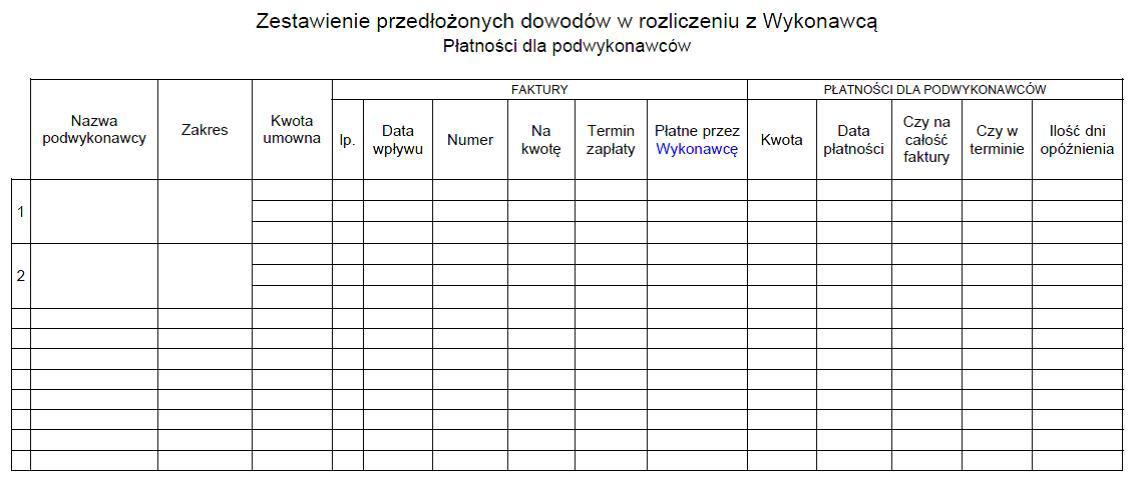 Wykonawca będzie zobowiązany do kontroli pracy podwykonawców i każdorazowego niezwłocznego informowania Zamawiającego o prowadzeniu robót przez podwykonawcę nie zgłoszonego bądź nie zatwierdzonego, a także kontroli uregulowania przez Wykonawcę robót należności, wynikających z umów zawartych pomiędzy Wykonawcą robót a podwykonawcami. Wykonawca będzie zobowiązany do kontroli przedmiotowych umów i płatności, w tym do opiniowania projektów umów, które mają być zawarte pomiędzy Wykonawcą robót a podwykonawcami i przekazania opinii do Zamawiającego w terminie zadeklarowanym w ofercie.Wykonawca będzie zobowiązany do kontroli zatrudnienia wykonawcy robót budowlanych i podwykonawców na podstawie umowy o pracę osób, które wykonują czynności określone w umowie z wykonawcą robót budowlanych.Wykonawca jest zobowiązany do przygotowania rozliczenia końcowego zadania z dostarczeniem wszystkich niezbędnych dokumentów zgodnie z terminem określonym w umowie.Wykonawca jest zobowiązany przygotowywać raporty miesięczne z postępu robót i pełnionego nadzoru wraz ze zbiorczym zestawieniem czynności Wykonawcy, którego szczegółowy zakres zostanie uzgodniony z Zamawiającym. Po zatwierdzeniu powyższych dokumentów przez Zamawiającego, Wykonawca wystawi protokół odbioru częściowego, który będzie podstawą do wystawienia faktury. W raportach powinny być uwzględnione również przewidywane koszty na różnych etapach realizacji robót budowlanych oraz sprawozdanie z zakresu wykonanej przez Wykonawcę pracy w miesiącu poprzednim oraz pracy wykonawcy robót budowlanych.Każdy raport miesięczny Wykonawcy powinien zawierać harmonogram płatności na kolejne miesiące do końca kontraktu zarówno w zakresie wynagrodzenia wykonawcy robót budowlanych, jak i Wykonawcy. Na podstawie danych przedstawionych w raporcie, Zamawiający będzie zabezpieczał środki finansowe i realizował płatności należne wykonawcy robót oraz Wykonawcy.Każdorazowo na wezwanie Zamawiającego, Wykonawca jest zobowiązany przedstawić raport określający zaawansowanie rzeczowe i finansowe robót budowlanych (z podziałem na asortyment robót), a także przewidywany do wykonania rzeczywisty zakres robót budowlanych, w szczególności pod koniec roku kalendarzowego, w terminie wyznaczonym przez Zamawiającego, nie dłuższym niż 3 dni robocze.OBOWIĄZKI  WYKONAWCY - ROSZCZENIA WYKONAWCY ROBÓT BUDOWLANYCH I STRON TRZECICHW trakcie realizacji robót budowlanych oraz w okresie gwarancyjnym Wykonawca będzie zobowiązany do:zapobiegania i identyfikowania wszędzie tam, gdzie jest to możliwe, ryzyka powstania potencjalnych roszczeń ze strony wykonawcy robót budowlanych i stron trzecich i informowania o nich Zamawiającego;informowania Zamawiającego o wszystkich występujących i przewidywanych problemach, związanych z roszczeniami wykonawcy robót i stron trzecich i wnioskowanie o podjęcie działań zapobiegawczych lub/i naprawczych, w celu ich przezwyciężenia, z przedstawieniem propozycji sposobu zapobiegania tym roszczeniom lub ich rozwiązania, w zakresie kompetencji;powiadomienia Zamawiającego o rozbieżnościach pomiędzy przekazaną dokumentacją projektową a stanem faktycznym na terenie budowy na każdym etapie realizacji zadania i potencjalnych zagrożeniach i związanych z tym roszczeniach wykonawcy robót/osób trzecich;zajmowania stanowiska we wszystkich sprawach roszczeniowych i pisemnym przedstawieniu przedmiotowego stanowiska Zamawiającemu w ustalonym terminie;udziału w rozwiązywaniu wszelkiego rodzaju skarg i roszczeń wykonawcy robót budowlanych i osób trzecich, związanych z realizacją Zadania Inwestycyjnego wraz z propozycją ich rozstrzygnięcia, również w okresie gwarancyjnym;prowadzenia ewentualnych negocjacji w konfliktach z władzami samorządowymi i mieszkańcami;załatwiania wszelkiego rodzaju skarg i roszczeń osób trzecich wywołanych realizacją Projektu, właścicieli sieci w uzgodnieniu z Zamawiającym;dokonywania niezbędnych uzgodnień z władzami lokalnymi dot. realizacji inwestycji;niezwłocznego rozliczenia umowy na zaprojektowanie i wybudowanie, w przypadku jej wypowiedzenia, rozwiązania lub odstąpienia wykonawcy robót wraz z przeprowadzeniem inwentaryzacji;rozwiązywanie wszelkich innych problemów pojawiających się w czasie realizacji inwestycji.W przypadku, gdy wszczęty zostanie spór sądowy między Zamawiającym a Wykonawcą robót budowlanych, dotyczący realizacji zadania, Wykonawca zapewni niezwłocznie wsparcie Zamawiającemu poprzez przedstawienie wyczerpujących informacji i wyjaśnień dotyczących tematu sporu i w razie potrzeby będzie uczestniczył w procesie.OBOWIĄZKI  WYKONAWCY ZWIĄZANE Z DOFINANSOWANIEM Z FUNDUSZU DRÓG SAMORZĄDOWYCHWykonawca będzie stosować się do wszelkich przepisów z racji dofinansowania z Funduszu Dróg Samorządowych, oraz zapisów umowy o dofinansowanie ze środków Funduszu Dróg Samorządowych, a także będzie egzekwował ich przestrzeganie przez wykonawcę robót budowlanych.Kopia przedmiotowej umowy o dofinansowanie zostanie przekazana Inżynierowi Projektu oraz wykonawcy robót budowlanych. Wykonawca będzie wspierał Zamawiającego w realizacji obowiązków, wynikających z dofinansowania ze środków Funduszu Dróg Samorządowych i będzie zobowiązany w szczególności do:Stosowania obowiązującego zestawu znaków graficznych, zgodnie z wytycznymi Instytucji Zarządzającej Funduszu Dróg Samorządowych. Powyższe dotyczy wszystkich dokumentów wytworzonych w związku z realizacją zadania;czynnego uczestnictwa w kontrolach w trakcie realizacji projektu, a także w okresie gwarancji, na każde wezwanie Zamawiającego;Zamawiający zastrzega sobie dostęp do wszelkiej dokumentacji dotyczącej realizacji zadania, posiadanej przez Wykonawcę na każdym etapie realizacji robót budowlanych. W szczególności dotyczy to sytuacji, w której odbywać się będzie jakakolwiek kontrola projektu przez uprawnione do tego instytucje.OBOWIĄZKI  WYKONAWCY - ETAP PO ZAKOŃCZENIU ROBÓT BUDOWLANYCHPo zakończeniu robót budowlanych Wykonawca będzie zobowiązany do:sprawdzenia wszystkich dokumentów niezbędnych do odbioru końcowego robót, wymaganych niniejszym opisem przedmiotu zamówienia oraz warunkami umowy, a także zgłoszenia Zamawiającemu gotowości do przejęcia całości robót budowlanych. Po zgłoszeniu przez wykonawcę robót zakończenia budowy, Zamawiający wyznaczy termin odbioru końcowego robót. Wykonawca jest zobowiązany powiadomić o odbiorze wszystkie zainteresowane strony. W odbiorze końcowym robót Wykonawca uczestniczy wraz ze swoim personelem (w przypadku stwierdzenia wad uniemożliwiających użytkowanie obiektu w trakcie odbioru, zostaną przerwane czynności odbiorowe, a ich wznowienie następuje po usunięciu przez wykonawcę robót budowlanych wszystkich stwierdzonych wad);pozyskania od wykonawcy robót budowlanych operatu kolaudacyjnego wraz z jego sprawdzeniem, w tym pełnej dokumentacji powykonawczej z wszystkimi wymaganymi rysunkami roboczymi i warsztatowymi oraz wszystkimi dokumentami stworzonymi w trakcie i w celu realizacji inwestycji (łącznie z pomiarami geodezyjnymi naniesionymi na plany sytuacyjne), a następnie przekazanie do Zamawiającego;dopilnowania przygotowania i przekazania przez Wykonawcę robót, dokumentów i uzyskania w imieniu Zamawiającego pozwolenia na użytkowanie obiektów bądź dokonania skutecznego zawiadomienia o zakończeniu robót budowlanych i zakończenia procedury dopuszczenia do ruchu. Dotyczy to zarówno zakończenia robót i pozwolenia na użytkowanie dla całości budowy drogi, jak i uzyskania pozwolenia na użytkowanie wykonanych wcześniej obiektów. Wykonawca wystąpi odpowiednio wcześniej z wnioskiem do Zamawiającego o udzielenie stosownego pełnomocnictwa w tym celu.  Przedstawiciel Wykonawcy/Koordynator Zespołu/Inspektor Nadzoru branży drogowej jest zobowiązany uczestniczyć w czynnościach odbiorowych, związanych z dopuszczeniem do ruchu oraz wszelkich kontrolach właściwego powiatowego inspektora nadzoru budowlanego;sprawdzenia i potwierdzenia gotowości obiektu do komisyjnego odbioru końcowego wraz z przygotowaniem wszystkich niezbędnych w tym zakresie dokumentów;udziału w pracach inwentaryzacyjnych związanych z poniesionymi nakładami w ramach realizacji zadania oraz przygotowania dokumentów finansowych, związanych z rozliczeniem zadania jw. i przyjęcia do użytkowania aktywów trwałych;Po zakończeniu realizacji i dokonaniu odbioru robót budowlanych, Wykonawca będzie zobowiązany wykonać rejestrację obrazu pasa drogowego w plikach cyfrowych w kolorze, z zastrzeżeniem niżej wymienionych uwag.Wykonawca będzie prowadził dokumentację fotograficzną w czasie budowy z przebiegu realizacji zadania i przekaże ją Zamawiającemu. Minimalna rozdzielczość zdjęć cyfrowych powinna wynosić 1280 x 960 pixeli.Wykonawca dodatkowo dostarczy film video zrealizowany „z powietrza” nad zrealizowaną inwestycją np. z przelotu dronem zaopatrzonym w kamerę o rozdzielczości min. 1280 x 960 pixeli.Zdjęcia oraz film powinny być zapisane na płycie DVD lub na dysku zewnętrznym USB. Każdy nośnik powinien być zaopatrzony w etykietę, zawierającą informację o jego zawartości.Wykonawca w terminie umownym wykonawcy robót budowlanych będzie uczestniczyć w uzyskaniu pozwolenia na użytkowanie obiektu budowlanego/zgłoszeniu zakończenia robót budowlanych zgodnie z Prawem Budowlanym do odpowiedniego organu administracji architektoniczno-budowlanej.OBOWIĄZKI  WYKONAWCY - ETAP GWARANCJI (RĘKOJMI)W okresie rękojmi i gwarancji jakości Wykonawca zobowiązuje się do :organizowania przeglądów gwarancyjnych (przeglądy odbywać się będą minimum 1 raz w roku w każdym roku kalendarzowym do końca okresu gwarancyjnego). Wykonawca jest zobowiązany do spisania protokołu z każdego przeglądu i przedłożenia go Zamawiającemu do akceptacji;przekazywania raportów z każdego przeglądu gwarancyjnego;wyznaczenia terminu usunięcia usterek oraz terminu wykonania robót gwarancyjnych;sprawowania nadzoru nad robotami niezbędnymi do wykonania w celu usunięcia wad i usterek i ich odbioru;poświadczenia usunięcia przez Wykonawcę robót budowlanych wad i usterek w przedłożonym do Zamawiającego protokole;finalizacji zadań, wynikających z obowiązków na etapie budowy;udziału w ewentualnych spotkaniach/negocjacjach, dotyczących nierozstrzygniętych roszczeń i sporów, dotyczących realizacji zadania;zajmowania stanowiska w odniesieniu do wszystkich roszczeń, zgłaszanych przez osoby trzecie w okresie gwarancyjnym;Za brak wypełnienia obowiązków, o których mowa w pkt. VIII niniejszego opisu przedmiotu OBOWIĄZKI  WYKONAWCY - RADY TECHNICZNE, RADY BUDOWY (RADY KOORDYNACYJNE)Narady koordynacyjne (prace projektowe).Narady Koordynacyjne odbywać się będą w biurze Wykonawcy minimum 1 raz na dwa tygodnie lub częściej, w terminach określonych przez Zamawiającego. Zamawiający zastrzega sobie możliwość ustalenia składu osobowego uczestników organizowanych narad technicznych. Na naradach  przedstawiciel Wykonawcy/Koordynator Zespołu/Inspektor Nadzoru branży drogowej będzie zobligowany do raportowania wszystkich czynności, wynikających z dokumentów związanych z umową na część projektową (w szczególności niniejszego OPZ) oraz podjętych działań, wynikających z warunków umowy i niniejszego OPZ. Protokół z narady koordynacyjnej/technicznej powinien obejmować zagadnienia m.in.:omówienie i ocena stanu zaawansowania opracowań dokumentacji,plan działania w okresie tygodniowym, miesięcznym, kwartalnym,postęp i realizacja harmonogramu,ocena realizacji prac projektowych przez weryfikatorów,pojawiające się problemy i propozycja działania,wprowadzone zmiany do opracowań,wnioski o zatwierdzenie rozwiązań,raport z działań promocyjnych projektu,sprawy inne, wolne wnioski,uwagi weryfikatorów (z potwierdzeniem wywiązywania się Wykonawcy Zadania z obowiązków, wynikających z zawartej umowy na opracowanie projektu),W zależności od potrzeb, Wykonawca przedstawi propozycję uwzględnienia dodatkowych punktów i zagadnień do protokołu. Protokołowanie będzie odbywało się na bieżąco na każdej naradzie koordynacyjnej, sporządzony protokół zostanie przekazany w ciągu 3 dni do akceptacji Zamawiającego. Za sporządzenie protokołu odpowiada osoba pełniąca funkcję przedstawiciela Wykonawcy/Koordynatora Zespołu/Inspektora Nadzoru branży drogowej .Rady budowy.Rady budowy na budowie odbywać się będą minimum 1 raz na dwa tygodnie lub częściej, w terminach określonych przez Zamawiającego. Zamawiający zastrzega sobie możliwość ustalenia składu osobowego uczestników organizowanych narad koordynacyjnych i rad budowy. Na radach Wykonawca będzie zobligowany do raportowania wszystkich czynności, wynikających z dokumentów związanych z umową na roboty budowlane (w szczególności niniejszego OPZ) oraz podjętych przez Wykonawcę zobowiązań, wynikających z warunków umowy i niniejszego OPZ. Protokół z rady technicznej/rady budowy powinien składać się m.in. z następujących zagadnień:omówienie i ocena stanu zaawansowania robót budowlanych,plan robót w okresie tygodniowym, miesięcznym, kwartalnym,postęp robót i płatności w podziale na kategorie robót, w powiązaniu z planem na każdy miesiąc,realizacja harmonogramu robót,realizacja planu finansowego,harmonogram płatności na kolejne miesiące w zakresie wynagrodzenia wykonawcy robót budowlanych,raport pogodowy za miniony tydzień,organizacja ruchu i raport z przeglądu oznakowania na czas robót,ocena realizacji robót przez nadzór inwestorski,wprowadzone zmiany,wnioski o zatwierdzenie materiałów z informacją o zatwierdzeniu,BHP,ochrona środowiska,sprawy inne, wolne wnioski,uwagi nadzoru (z potwierdzeniem wywiązywania się wykonawcy robót z obowiązków, wynikających z zawartej umowy na roboty budowlane),dokumentacja fotograficzna (w tym załączona na płycie CD/DVD) z postępu robót budowlanych, wykonanych w danym miesiącu, w tym robót zanikających i ulegających zakryciu.W zależności od potrzeb, Wykonawca przedstawi propozycję uwzględnienia dodatkowych punktów i zagadnień do protokołu. Protokołowanie będzie odbywało się na bieżąco na każdej radzie technicznej/budowy, sporządzony protokół zostanie przekazany w ciągu 3 dni od rady budowy do akceptacji Zamawiającego. Za sporządzenie protokołu odpowiada Wykonawca.OBOWIĄZKI WYKONAWCY - RAPORTYInżynier ma obowiązek sporządzać raporty w czasie trwania umowy w zakresie i terminach określonych poniżej:Raport początkowy:W terminie 4 tygodni od dnia podpisania umowy na świadczenie usługi Wykonawca przedłoży Zamawiającemu raport początkowy, zawierający komentarz, dotyczący ogólnej organizacji Umowy i Zadania, listę trudności jakie wynikły w początkowym okresie realizacji Zadania, zidentyfikuje ryzyka i potencjalne problemy, które mogą wystąpić podczas realizacji Inwestycji z propozycją sposobu ich rozwiązania. Raport będzie zawierać również opinię w zakresie dokumentacji projektowej.Raport miesięczny - składany w terminie 7 dni po zakończeniu każdego miesiąca.Opracowanie dokumentacji projektowej.Wykonawca przez cały okres opracowywania dokumentacji projektowej będzie sporządzał raporty miesięcznie. Raport miesięczny będzie informował o postępie prac projektowych.Raport będzie zawierał:Opis postępu prac projektowych;Opis przyjętych rozwiązań technicznych i technologicznych;Opis problemów występujących w trakcie projektowania i uzyskiwania niezbędnych dla prawidłowej realizacji przedmiotu zamówienia uzgodnień i pozwoleń od instytucji zewnętrznych;Zalecenia i propozycje rozwiązań problemów pojawiających się na etapie opracowania dokumentacji projektowej.Etap robót budowlanych.Wykonawca przez cały okres trwania usługi sporządza raporty miesięcznie. Każdy raport miesięczny będzie wyszczególniał wykonane przez inspektorów prace i kontrolne badania laboratoryjne oraz będzie informował o postępie robót budowlanych, poziomie jakości robót, sprawach finansowych i występujących problemach w realizacji umowy na roboty budowlane i rozwiązaniach tych problemów. Raport będzie zawierał m.in.:a.1) opis postępu robót i powstałych problemów oraz rozwiązania tych problemów;a.2) zaangażowanie sił i środków wykonawcy robót budowlanych;a.3) raport pogodowy dla dni, w których prowadzone były roboty budowlane;a.4) zaangażowanie rzeczowe i finansowe w odniesieniu do harmonogramu;a.5) postęp robót i płatności w podziale na kategorie robót w powiązaniu z planem na każdy miesiąc;a.6) harmonogram płatności na kolejne miesiące w zakresie wynagrodzenia wykonawcy robót budowlanych;a.7) raport z działań promocyjnych (po uzyskaniu dofinansowania projektu),a.8) graficzne przedstawienie postępu robót w powiązaniu z harmonogramem;a.9) fotografie dokumentujące postęp robót wykonane w sposób pozwalający na porównanie postępu robót;a.10) wykaz zatwierdzonych i nie zatwierdzonych (z podaniem przyczyny) kart nadzoru autorskiego w danym miesiącu;a.11) wykaz zatwierdzonych i nie zatwierdzonych podwykonawców;a.12) aktualne szacunki kosztu końcowego na różnych etapach wdrażania i trwania zadania;a.13) wyniki kontroli finansowej zadania i związane z nim rozliczenia;a.14) wykaz roszczeń i sposób ich rozpatrzenia;a.15) wykaz dokumentów, które wpłynęły do Inżyniera z wykazem daty wpływu wraz z datami udzielenia odpowiedzi.W zależności od potrzeb, Wykonawca przedstawi propozycję uwzględnienia dodatkowych zagadnień do raportu. Raport technicznyWykonawca przygotuje (wtedy, kiedy będzie to konieczne lub na żądanie Przedstawiciela Zamawiającego – koordynatora ds. realizacji umowy) raport informujący o problemach technicznych, jakie wystąpiły w trakcie realizacji robót budowlanych. Taki raport będzie wymagany, kiedy wystąpią poważne zmiany w dokumentacji projektowej oraz odstępstwa od harmonogramu robót budowlanych. Raport techniczny powinien zawierać m.in.:założenia, w oparciu o które została opracowana dokumentacja projektowa;zestawienie wszystkich nowych założeń projektowych konieczne do oceny zaproponowanej zmiany;zestawienie rysunków powykonawczych pokazujących lokalizację i szczegółowe wymiary wszystkich robót do dnia sporządzenia raportu;kopie wszystkich wcześniej zatwierdzonych zmian projektowych i innych zmian;kopie kalkulacji cen jednostkowych oferty wykonawcy robót budowlanych, które będą występowały w związku z wprowadzona zmianąopis przyjętych projektowych założeń i różnice w założeniach projektowych w stosunku do oryginalnych, ofertowychrozwiązań;nowy przedmiar pozycji kosztorysowych i koszty odpowiadające proponowanym zmianom projektowym w porównaniu z ofertą wykonawcy robót budowlanych;rysunki pokazujące dokładną lokalizację proponowanych zmian projektowych;	Raporty dotyczące sporuWykonawca przedłoży Zamawiającemu „Raporty dotyczące sporu": w każdym wypadku gdy w trakcie realizacji usługi zostanie wszczęty spór między Zamawiającym a Wykonawcą robót budowlanych, dotyczący realizacji zadania, po wykonaniu zadania i załatwieniu wszystkich spraw spornych, jakie wystąpiły w trakcie realizacji, w których Wykonawca robót budowlanych co prawda nie wszczął sporu sądowego, ale nie zgodził się ze stanowiskiem Wykonawcy i Zamawiającego.Każdy „Raport dotyczący sporu" zawierał będzie szczegółowy opis zdarzeń i korespondencji dotyczącej sporu (wraz z kalendarium). Do „Raportu" powinny być załączone wszelkie istotne dokumenty, które pozwolą na przeanalizowanie przebiegu sporu i stanowisk stron. Jeśli nie będzie wynikało to z korespondencji Wykonawca będzie zobowiązany do zawarcia w „Raporcie" swego wyraźnego i jednoznacznego stanowiska co do przedmiotu sporu oraz uzasadnienia dla podejmowanych w związku ze sporem rozstrzygnięć.	Raport końcowyPo zakończeniu robót budowlanych, a przed rozpoczęciem odbioru końcowego, Wykonawca przedłoży zamawiającemu „Raport końcowy", zawierający między innymi:Informacja o Zadaniu - Krótki opis zadania - inwestycji, orientacja, lokalizacja;Dokumentacja projektowa -  Założenia projektowe, Zmiany projektowe w trakcie realizacji;Organizacja i zarządzanie umową - Struktura Zarządzania Wykonawcy Struktura Nadzoru Inwestorskiego Harmonogram robót i harmonogram finansowy Badania kontrolne, System kontroli jakości, Program zapewnienia jakości, Praca zespołu Wykonawcy;Wykonawstwo i zakres robót - Postęp robót, Uwagi do poszczególnych asortymentów robót w ujęciu STWiORB Obsługa geodezyjna inwestycji, Sprawy formalno prawne związane z zajmowanymi nieruchomościami, Osiągnięcia jakości robót w zgodności ze Specyfikacjami Technicznymi - dla wszystkich robót objętych zadaniem, Zestawienie wbudowanych materiałów z oświadczeniem Kierownika budowy i Inspektora nadzoru o ich wbudowaniu na terenie budowy z podziałem na branże, Zaistniałe wady i przyczyny ich wystąpienia, Podsumowanie realizacji zadania wraz z oceną techniczną;Opinia technologiczna wykonanych robót w ujęciu STWiORB poparta badaniami wraz z oceną jakości wykonanych robótUmowa o roboty budowlane i zmiany - Czas trwania umowy o roboty budowlane, Zgłoszone roszczeniaSprawy finansowe  - Analiza płatności, Przejściowe świadectwa płatności, Końcowe rozliczenie ilościowe wykonanych robót, Informacja o udzielonych zamówieniach dodatkowych/uzupełniających/odrębnych umowach związanych z realizacją zadania wraz z ich zestawieniemUwagi i wnioski z przebiegu realizacji umowy dotyczące dokumentacji projektowej, warunków umowy, ogólnych i szczegółowych specyfikacji technicznych wykonania i odbioru robót budowlanych, czasu trwania umowy o roboty budowlane, technologii robót. Rekomendacja na przyszłe podobne zadaniaDokumentacja fotograficzna z datami i opisem zdjęćW zależności od potrzeb Wykonawcy zaproponuje dodatkowe zagadnienia do raportu końcowego i uzgodni z Zamawiającym.Raport końcowy winien być złożony w okresie 30 dni od dnia odbioru robót budowlanych ostatniej z części Inwestycji, który nastąpi jako ostatni.